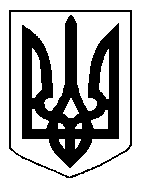 БІЛОЦЕРКІВСЬКА МІСЬКА РАДА	КИЇВСЬКОЇ ОБЛАСТІ	Р І Ш Е Н Н Явід 21 червня 2018 року                                                                                № 2450-53-VIIПро припинення терміну дії договору про встановлення особистого строкового  сервітуту з Аграрним виробничо-торгівельним товариством з обмеженою відповідальністю «КІРАТ»Розглянувши звернення постійної комісії з питань земельних відносин та земельного кадастру, планування території, будівництва, архітектури, охорони пам’яток, історичного середовища та благоустрою до міського голови від 18.05.2018 року №203/2-17, протокол постійної комісії з питань  земельних відносин та земельного кадастру, планування території, будівництва, архітектури, охорони пам’яток, історичного середовища та благоустрою від 17.05.2018 року №129,  заяву Аграрного виробничо-торгівельного товариства з обмеженою відповідальністю «КІРАТ»  від 16 квітня 2018 року №2131, відповідно до ст. 12, п. б) ч.1 ст. 102 Земельного кодексу України, п. 34 ч. 1 ст. 26 Закону України «Про місцеве самоврядування в Україні», міська рада вирішила:1.Припинити договір про встановлення особистого строкового сервітуту з Аграрним виробничо-торгівельним товариством з обмеженою відповідальністю «КІРАТ» під розміщення вхідної групи до власного нежитлового приміщення за адресою: вулиця Ярослава Мудрого, 11 приміщення А-2,  площею 0,0005 га, який укладений 21 серпня 2013 року №243 на підставі підпункту 13.37 пункту 13 рішення міської ради від 20 червня 2013 року за №1002-43-VI «Про оформлення правовстановлюючих документів на земельні ділянки юридичним особам та фізичним особам-підприємцям», відповідно до п. б) ч.1 ст. 102 Земельного кодексу України, а саме: відмови особи, в інтересах якої встановлено земельний сервітут.2.Особі, зазначеній в цьому рішенні, повернути земельну ділянку у стані, не гіршому порівняно з тим, у якому вона одержала її в користування3.Контроль за виконанням цього рішення покласти на постійну комісію з питань  земельних відносин та земельного кадастру, планування території, будівництва, архітектури, охорони пам’яток, історичного середовища та благоустрою.Міський голова                                          	                                                           Г. Дикий